SUBSTANTIAL CHANGES TO AN APPROVED CREDIT PROGRAMTITLE OF PROPOSED  PROGRAM 		CONTACT PERSONTITLE OF EXISTING PROGRAM (IF DIFFERENT)		TITLEEXISTING PROGRAM T.O.P. CODE	EXISTING PROGRAM CONTROL NUMBER		PHONE NUMBERCOLLEGE		DISTRICT		E-MAIL ADDRESSPROJECTED START DATE FOR CHANGEGOAL(S) OF PROGRAM (CHECK ALL THAT APPLY):    CAREER TECHNICAL EDUCATION (CTE)	  TRANSFER 	  OTHER* The AA-T and AS-T degrees fulfill the requirements of California Education Code sections 66745-66749, also known as the Student Transfer Achievement Reform Act. See special instructions provided here.Planning Summary: Attachments required for this form:Required signature page -- Please retain the original signature page for your records and upload a scan of the signature page as an attachment.Development Criteria Narrative & DocumentationCourse outlines for required courses (required for all applications). Articulation Agreements (if applying for transfer status)DEVELOPMENT CRITERIA NARRATIVE & DOCUMENTATIONAttach a document that describes the development of the proposed program, addressing the five criteria as listed below.  Number the sections of the narrative to match the lists below. If appropriate, you may note that a section is “not applicable” but do not re-number the sections. Provide documentation in the form of attachments as indicated.Criteria A. Appropriateness to 1.	Statement of goals and objectives for existing program, including new changes.2.	Catalog description for existing program, including new option.3.	New program requirements.4.    Optional: Discussion of background and rationale (if needed).Criteria B. Need5.	Enrollment and Completer Projections 6.	Place of proposed change in the curriculum – relation to existing program and options; relation to other programs at your college.7. 	Discussion of impact on other colleges in region (optional for transfer only programs).8.	Analysis of labor market need or job availability (for career technical education only).Criteria C. Curriculum Standards9.	Transfer applicability to two 4-year institutions (if applicable).Attachment: Course outlines for required courses (required for all applications). Attachment: Transfer Documentation (if applicable).If applicable to revised program:10. 	Criteria D-Adequate Resources: Facilities, additional faculty, and new equipment or library resources11.	Criteria E-Compliance: Enrollment restrictions and licensing or accreditation standardsREQUIRED SIGNATURESTitle of Proposed Program 	 College 		LOCAL CURRICULUM APPROVAL:Changes proposed in this application have been approved by the curriculum committee and instructional administration, and all applicable requirements of Title 5 regulations have been satisfied.	DATE		SIGNATURE, CHAIR, CURRICULUM COMMITTEE			TYPED OR PRINTED NAME	DATE		SIGNATURE, CHIEF INSTRUCTIONAL OFFICER			TYPED OR PRINTED NAME	DATE		SIGNATURE, ACADEMIC SENATE PRESIDENT			TYPED OR PRINTED NAMECAREER TECHNICAL EDUCATION ONLY:Program fulfills the requirements of employers in the occupation, provides students with appropriate occupational competencies, and meets any relevant professional or licensing standards.	DATE		SIGNATURE, ADMINISTRATOR OF CTE			TYPED OR PRINTED NAMEChanges proposed in this application been reviewed by the Career Technical Education Regional Consortium, and approval was recommended on 				 (date).	DATE		SIGNATURE, CHAIR, REGIONAL CONSORTIUM			TYPED OR PRINTED NAMECOLLEGE PRESIDENT:All provisions of Title 5, Section 55130 have been considered.  All factors, taken as a whole, support establishment and maintenance of the proposed changes to an existing, approved program.	DATE		SIGNATURE, PRESIDENT OF THE COLLEGE			TYPED OR PRINTED NAMEDISTRICT APPROVAL (check one):	On 	(date), the governing board of the 	District approved the proposed changes to this existing program attached to this request.	The governing board has delegated to me the authority to approve substantial changes to existing programs, and I have approved the associate degree or certificate attached to this request.	DATE		SIGNATURE, SUPERINTENDENT/CHANCELLOR OF DISTRICT			TYPED OR PRINTED NAMEPlease retain the original signature page for your records and upload a scan of the signature page as an attachment.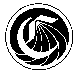 California Community CollegesType of change requested: Check only one.   Add new Certificate of Achievement   Add Degree to Existing Certificate Program             Add new Major or Area of Emphasis to Existing DegreeTYPE OF PROGRAM (SELECT ONLY ONE):   A.A. DEGREE	   A.S. DEGREE	       AA-T DEGREE (for transfer)*	   AS-T DEGREE (for transfer)*CERTIFICATE OF ACHIEVEMENT:  	  18+ semester (or 27+ quarter) units  12-18 semester (or 18-27 quarter) unitsProjected Start Date 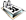  (mm/dd/yyyy) Projected Start Date  (mm/dd/yyyy) Projected Start Date  (mm/dd/yyyy) Projected Annual Completers Projected Annual Completers FIELDSAS LISTED IN
CURRENT INVENTORYAS LISTED IN
CURRENT INVENTORYAS REVISEDAS REVISEDProgram Control NumberTOP CodeLocal TitleUnits for Degree Major or Area of EmphasisTotal Units for DegreeCertificate Units